CEME RECANTO DA CRIANÇAPSICOPEDAGOGA SHEILA CRISTINA LIMA DAS NEVESSÉRIE: TODAS DO ENSINO FUNDAMENTALDATA: 03 DE JULHOALUNO (A)__________ ___________________________________PINTE AS FORMAS GEOMĖTRICAS CONFORME SOLICITADO, TRIȂNGULO VERDE, QUADRADO AZUL, CÍRCULO VERMELHO: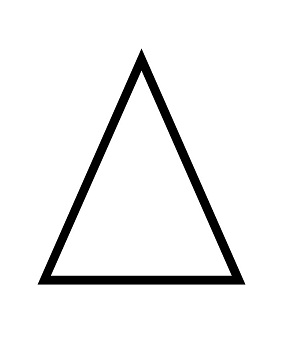 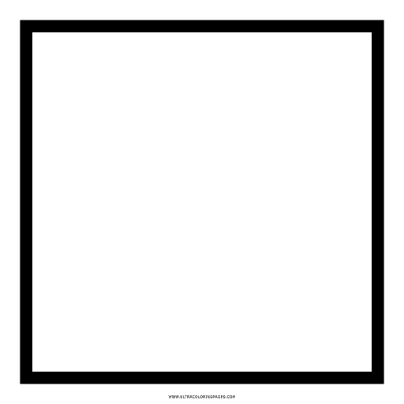 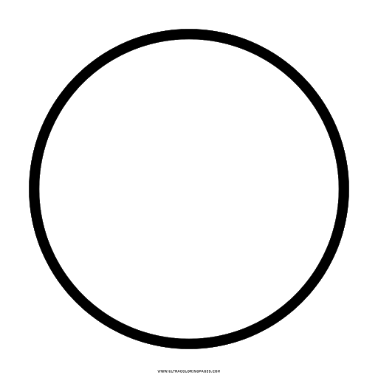 